Academic Senate Rules Committee  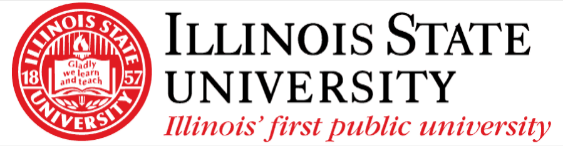 Illinois State University  11/17/2021  Minutes  Attendance:  Absences: Samhan, Zoltek Meeting called at 6:03 p.m.  Public Comment (up to 10 minutes) Approval of Minutes for 10.21.21  Motion:  Stewart Second: LandfairCouncil on General Education bylaws  Friendly amendment from the Senate floor Policy 5.1.8 Skateboarding Activities PolicySkateboarding and other wheeled vehicles, place this language in the second paragraphRunning by legal for these changesPolicy 5.1.7 Smoke and Tobacco-Free CampusBrief initial discussionWhat is the difference between e-cigarettes and vapes? Add exception to policy for theatre purposes? Look at other universities’ language on their smoking policies to craft our own languageCollege of Education Bylaws revisionsDifference in language between Article III Section 4 and Section 5. Unable to perform their duties is too vague, urge that COE should outline removal process Clarify special election procedures Add reference to last sentence in Article III, Section 5Article IV, Section 1: no reference to recall elections as the section was removedSame section, delete as soon as possible and, so that it just reads no later than 10 business days after voting endsArticle IV, Section 2: In the student section, language allows for student appointments and does not specify that they are electedChange title of Section 2. Election Schedules to Section 2. Election and Appointment Schedules Article IV, Section 3: sentence starting: In the case of special elections….language that states elected or selected, making it seem that it is not an election but an appointment Add: In the case of special elections or student appointments Article IV, Section 4: section title about voting, but last sentence says electionGet rid of validateTodd Stewart (chair)  Chloe Miller (co-secretary)  Sophia Zoltek (co-secretary) Dylan Toth Lawrence Landfair  Lucky Deutsch  Steven Peters  Matt Aldeman  Bahae SamhanCraig Blum  Roberta Trites  